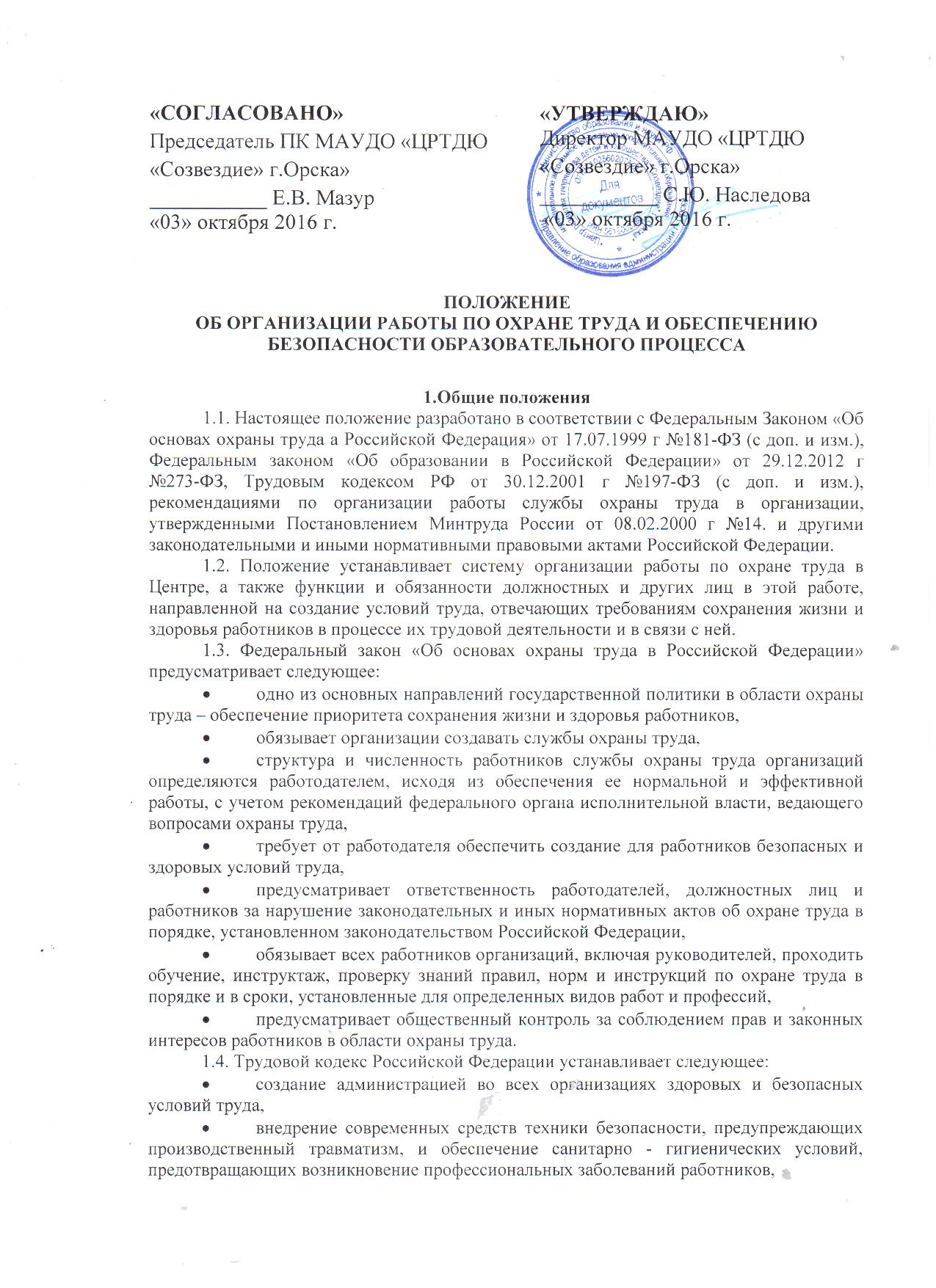 ПОЛОЖЕНИЕОБ ОРГАНИЗАЦИИ РАБОТЫ ПО ОХРАНЕ ТРУДА И ОБЕСПЕЧЕНИЮ БЕЗОПАСНОСТИ ОБРАЗОВАТЕЛЬНОГО ПРОЦЕССА1.Общие положения1.1. Настоящее положение разработано в соответствии с Федеральным Законом «Об основах охраны труда а Российской Федерация» от 17.07.1999 г №181-ФЗ (с доп. и изм.), Федеральным законом «Об образовании в Российской Федерации» от 29.12.2012 г №273-ФЗ, Трудовым кодексом РФ от 30.12.2001 г №197-ФЗ (с доп. и изм.), рекомендациями по организации работы службы охраны труда в организации, утвержденными Постановлением Минтруда России от 08.02.2000 г №14. и другими законодательными и иными нормативными правовыми актами Российской Федерации.1.2. Положение устанавливает систему организации работы по охране труда в Центре, а также функции и обязанности должностных и других лиц в этой работе, направленной на создание условий труда, отвечающих требованиям сохранения жизни и здоровья работников в процессе их трудовой деятельности и в связи с ней.1.3. Федеральный закон «Об основах охраны труда в Российской Федерации» предусматривает следующее:одно из основных направлений государственной политики в области охраны труда – обеспечение приоритета сохранения жизни и здоровья работников, обязывает организации создавать службы охраны труда, структура и численность работников службы охраны труда организаций определяются работодателем, исходя из обеспечения ее нормальной и эффективной работы, с учетом рекомендаций федерального органа исполнительной власти, ведающего вопросами охраны труда, требует от работодателя обеспечить создание для работников безопасных и здоровых условий труда, предусматривает ответственность работодателей, должностных лиц и работников за нарушение законодательных и иных нормативных актов об охране труда в порядке, установленном законодательством Российской Федерации, обязывает всех работников организаций, включая руководителей, проходить обучение, инструктаж, проверку знаний правил, норм и инструкций по охране труда в порядке и в сроки, установленные для определенных видов работ и профессий, предусматривает общественный контроль за соблюдением прав и законных интересов работников в области охраны труда. 1.4. Трудовой кодекс Российской Федерации устанавливает следующее: создание администрацией во всех организациях здоровых и безопасных условий труда, внедрение современных средств техники безопасности, предупреждающих производственный травматизм, и обеспечение санитарно - гигиенических условий, предотвращающих возникновение профессиональных заболеваний работников, обсуждение и одобрение трудовыми коллективами организаций соглашений и планов по улучшению условий, охраны труда и санитарно - оздоровительных мероприятий и контроль с их стороны за выполнением этих соглашений и планов, соответствие производственных зданий, сооружений, оборудования, технологических процессов требованиям, обеспечивающим здоровые и безопасные условия труда, соблюдение при проектировании, строительстве и эксплуатации производственных зданий и сооружений санитарных правил и норм по охране труда, соответствие проектов аппаратуры и другого производственного оборудования требованиям охраны труда, запрещение ввода в эксплуатацию организаций, участков, если на них не обеспечены здоровые и безопасные условия труда, обеспечение администрацией организаций надлежащего технического оборудования всех рабочих мест и создание на них условий труда, соответствующих единым межотраслевым и отраслевым правилам по охране труда, санитарным правилам и нормам, разрабатываемым и утверждаемым в порядке, установленном законодательством, принятие администрацией организаций по согласованию с соответствующим выборным профсоюзным органом мер, обеспечивающих безопасные условия труда в случаях, когда такие меры не предусмотрены в правилах по соблюдению безопасных условий труда, возложение на администрацию организаций проведение инструктажа работников по охране труда, производственной санитарии, противопожарной охране и другим правилам охраны труда, обязательное соблюдение работниками инструкций по охране труда. Такие инструкции разрабатываются и утверждаются администрацией организации совместно с соответствующим выборным профсоюзным органом организации. Министерствами, государственными комитетами и ведомствами по согласованию с соответствующими профсоюзными органами, а в необходимых случаях и с соответствующими органами государственного надзора могут утверждаться типовые инструкции по охране труда для рабочих основных профессий, обязательное соблюдение работниками установленных требований обращения с оборудованием и аппаратурой, пользование выдаваемыми им средствами индивидуальной защиты, за администрацией организаций постоянный контроль за соблюдением работниками всех требований инструкций по охране труда, обязанность администрации организаций с участием представителей соответствующего выборного профсоюзного органа организации, а в установленных законодательством случаях с участием представителей и других органов своевременно и правильно проводить расследование и учет несчастных случаев на производстве, обязанность администрации на основе материалов расследования и учета несчастных случаев своевременно принимать необходимые меры для устранения причин, вызывающих несчастные случаи, выделение в установленном порядке средств и необходимых материалов для проведения мероприятий по охране труда. Расходование этих средств и материалов на другие цели запрещается, осуществление контроля со стороны трудовых коллективов за использованием средств, предназначенных на охрану труда, обязанность администрации организации обеспечивать бесплатную выдачу работникам, занятым на работах с вредными условиями труда, по установленным нормам специальной одежды, специальной обуви и других средств индивидуальной защиты, обязанность администрации обеспечивать хранение, стирку, сушку, дезинфекцию, и ремонт выданных работникам специальной одежды, специальной обуви и других средств индивидуальной защиты, обеспечение бесплатно мылом по установленным нормам работников, занятых на работах, связанных с загрязнением,проведение обязательных предварительных при поступлении на работу и периодических медицинских осмотров работников. 2. Организация работы по охране труда 2.1. Обеспечение безопасных условий и охраны труда, управление охраной труда в Центре осуществляет ее директор. Для организации работ по охране труда директор назначает ответственного по охране труда и создает комиссию по охране труда, которая подчиняется непосредственно директору или по его поручению его заместителю. 2.2. Деятельность по охране труда в Центре осуществляется в соответствии с действующим законодательством и в порядке, предусмотренном нормативными правовыми актами, содержащими государственные нормативные требования охраны труда. 2.3. Правовое обеспечение включает: соблюдение, исполнение и применение норм действующего законодательства в области охраны труда, применение юридической ответственности и других мер воздействия за нарушение законодательства об охране труда. 2.4. Нормативной базой охраны труда является система нормативных правовых актов, содержащих государственные нормативные требования охраны труда. Она состоит из межотраслевых и отраслевых правил и типовых инструкций по охране труда, строительных и санитарных норм и правил, правил и инструкций по безопасности, правил устройства и безопасной эксплуатации, гигиенических нормативов и государственных стандартов безопасности труда. 2.5. Организация работ по охране труда заключает следующие направления:  обеспечение безопасной организации труда (безопасной организации производства, безопасного состояния зданий, сооружений и территории организации, безопасного обслуживания и содержания рабочих мест, обучение работников охране труда, обеспечение работников средствами индивидуальной защиты, пропаганда охраны труда);  обеспечение благоприятных санитарно - гигиенических условий труда;  обеспечение благоприятных психофизиологических условий труда, режимов труда и отдыха. 2.6. Оценка деятельности указанных направлений осуществляется по следующим видам работ: деятельность по проведению специальной оценки условий труда; деятельность специалиста по охране труда и комиссии по охране труда; предоставление льгот и компенсаций за работу в неблагоприятных условиях труда; организация обучения, проведения инструктажа и проверки знаний правил, норм и инструкций по охране труда; планирование и реализация мероприятий по охране труда; деятельность уполномоченных (доверенных) лиц по охране труда трудового коллектива; организация безопасного выполнения работ с повышенной опасностью. 2.7. Основными критериями эффективности организации проведения работ по охране труда должны быть: степень соответствия условий труда нормативным требованиям; уровень производственного травматизма; уровень организации работ по охране труда в организации. 2.8. В организациях с численностью более 10 работников создаются комиссии по охране труда. В их состав на паритетной основе входят представители работодателя, профессиональных союзов или иного уполномоченного работниками представительного органа.2.9. Комиссия по охране труда организует разработку раздела коллективного договора (соглашения) об охране труда, совместные действия работодателя и работников по обеспечению требований охраны труда, предупреждению производственного травматизма и профессиональных заболеваний, а также проведение проверок условий и охраны труда на рабочих местах и информирование работников о результатах указанных проверок.2.10. Ответственный  по охране труда, комиссия по охране труда: 2.10.1. Осуществляет организационно - методическое руководство деятельностью Центра в области охраны труда, обеспечивая при этом единый порядок организации и проведения работ по охране труда, и организует надзор за состоянием охраны труда в Центре. 2.10.2. Разрабатывает и вносит администрации предложения по дальнейшему улучшению организации работы, направленной на создание в Центре здоровых и безопасных условий труда. 2.10.3. Подготавливает соглашение по улучшению условий в области охраны труда. 2.10.4. Организует и осуществляет методическое руководство, а также контролирует проведение в Центре мероприятий по вопросам: выполнения постановлений федеральных органов и органов государственного надзора, приказов и указаний Министерства образования и науки Российской Федерации, департамента образования субъекта федерации, управления образования, правил и норм по охране труда и производственной санитарии; организации работы по охране труда в соответствии с настоящим Положением; выполнения соглашение по улучшению условий в области охраны труда; внедрения системы стандартов безопасности труда (ССБТ), технических решений и средств защиты с целью обеспечения безопасности и здоровых условий труда; специальной оценки условий труда; соблюдения Положения о расследовании и учете несчастных случаев на производстве; обеспечения работающих спецодеждой, спецобувью и другими средствами индивидуальной защиты; проведения медицинских осмотров. 2.10.5. Участвует в расследовании несчастных случаев, ведет их учет. 2.10.6. Проводит анализ состояния и причин производственного травматизма и профессиональной заболеваемости в Центре и разрабатывает мероприятия по предупреждению несчастных случаев и профессиональных заболеваний, организует их внедрение. 2.10.7. Проводит работу по организации обучения работающих безопасным приемам и методам труда. 2.10.8. Организует обучение, проверку знаний и специальную оценку условий труда сотрудников Центра. 2.10.9. Изучает и распространяет передовой опыт работы в области охраны труда, новейшие достижения науки и техники, а также другие прогрессивные решения, выполненные с целью обеспечения безопасных и здоровых условий труда работающих. 2.10.10. Разрабатывает проекты должностных инструкций по технике безопасности, правил и норм по охране труда, дает по ним заключения и организует работу по их внедрению. 2.10.11. Рассматривает в установленном порядке письма, заявления и жалобы работников по вопросам охраны труда.2.10.12. Организует распространение информационных писем, обзоров случаев производственного травматизма, типовых инструкций, плакатов, видеофильмов и других наглядных и учебных материалов по охране труда. 2.10.13. Вносит в органы управления образованием предложения о привлечении к дисциплинарной и иной ответственности руководителей и лиц, ответственных за состояние охраны труда в учреждении, виновных в неудовлетворительном состоянии охраны труда и высоком уровне производственного травматизма. 2.10.14. Осуществляет предупредительный надзор за строительством, реконструкцией и техническим перевооружением объектов школы в части соблюдения правил и норм охраны труда. 2.10.15. Взаимодействует с органами государственного надзора. 3. Должностные обязанности по охране труда руководящих работников и специалистов образовательного учреждения.3.1. Должностные обязанности по охране труда являются дополнением к должностным инструкциям руководящих работников и специалистов образовательного   учреждения, разработаны   в   соответствии  с законодательными и иными нормативными правовыми актами по охране труда и обеспечению безопасности образовательного процесса. Должностные обязанности по охране труда доводятся ежегодно до соответствующих    руководящих   работников    и    специалистов образовательного учреждения под роспись.Должностные обязанности по охране труда директора образовательного учреждения:организует работу по созданию и обеспечению безопасных условий труда и проведения образовательного процесса в соответствии с законодательными и иными нормативными правовыми актами по охране труда, локальными актами по охране труда и Уставом образовательного учреждения;создает по согласованию с выборным профсоюзным органом или другим уполномоченным работниками представительным органом службу охраны труда и учебы образовательного учреждения;назначает приказом ответственных лиц за организацию безопасной работы и обеспечение безопасности образовательного процесса;обеспечивает финансирование мероприятий по созданию здоровых и безопасных условий труда и образовательного процесса в соответствии с законодательными и иными нормативными правовыми актами по охране труда и здоровья;обеспечивает безопасность работников и обучающихся при эксплуатации зданий, сооружений, инженерно- технических систем и оборудования, своевременно организует их технические осмотры и ремонт;утверждает Правила внутреннего трудового распорядка с учетом мнения представительного органа работников и доводит их под роспись всем работникам образовательного учреждения;заключает коллективный договор с работниками образовательного учреждения и обеспечивает его выполнение;заключает и организует совместно с выборным профсоюзным органом или другим уполномоченным работниками представительным органом выполнение ежегодных соглашений по охране труда, подводит итоги выполнения соглашения по охране труда один раз в полугодие с составлением акта;обеспечивает соблюдение режима труда и отдыха работников и обучающихся в соответствии с законодательством Российской Федерации и субъекта Российской Федерации;организует своевременное проведение обязательных предварительных (при поступлении на работу) и периодических (в течение трудовой деятельности) медицинских осмотров работников и обучающихся, не допускает работников к выполнению ими трудовых обязанностей без прохождения обязательных медицинских осмотров, а также в случае медицинских противопоказаний;организует проведение инструктажа по охране труда работников и обучающихся, лично проводит вводный инструктаж по охране труда при приеме на работу;организует обучение работников и обучающихся безопасным методам и приемам выполнения практических занятий на рабочих местах и проверку их знаний, не допускает к работе лиц, не прошедших в установленном порядке обучение и проверку знаний требований охраны труда;информирует работников об условиях и охране труда на рабочих местах, о существующем риске повреждения здоровья и полагающихся им компенсациях и средствах индивидуальной защиты;организует обеспечение работников и обучающихся спецодеждой, спецобувью и другими средствами индивидуальной защиты, смывающими и обезвреживающими средствами в соответствии с установленными нормами, контролирует правильность применения ими средств индивидуальной и коллективной защиты;организует санитарно-бытовое и лечебно-профилактическое обслуживание работников и обучающихся в соответствии с установленными нормами;утверждает по согласованию с выборным профсоюзным органом или другим уполномоченным работниками представительным органом инструкции по охране труда для всех профессий и рабочих мест, один раз в 5 лет;организует выборы уполномоченных (доверенных) лиц по охране труда профессионального союза или трудового коллектива, создает комитет (комиссию) по охране труда при численности работников более 10 чел.;организует совместно с выборным профсоюзным органом или другим уполномоченным работниками представительным органом административно-общественный контроль за состоянием охраны труда в образовательном учреждении;организует в установленном порядке работу комиссии по приему образовательного учреждения к новому учебному году;принимает меры по предотвращению аварийных ситуаций, сохранению жизни и здоровья работников и обучающихся (воспитанников) при возникновении таких ситуаций, в том числе по оказанию первой помощи пострадавшим, запрещает проведение работы и образовательного процесса на тех рабочих и учебных местах, на которых имеются опасные или вредные производственные факторы, угрожающие жизни и здоровью людей;беспрепятственно   допускает  должностных   лиц   органов государственного управления охраной труда, органов государственного надзора и контроля за охраной труда, органов Фонда социального страхования Российской Федерации, а также представителей органов общественного контроля в целях проведения проверок условий и охраны труда в образовательном учреждении и расследования несчастных случаев, предоставляет им информацию и документы, необходимые для осуществления ими своих полномочий, выполняет предписания этих органов;обеспечивает обязательное социальное страхование работников от несчастных случаев на производстве и профессиональных заболеваний;несет персональную ответственность за обеспечение здоровых и безопасных условий труда и образовательного процесса в учреждении.Должностные обязанности по охране труда заместителя директора по учебно-воспитательной работе (образовательная деятельность):организует работу по соблюдению в образовательном процессе норм и правил охраны труда;обеспечивает контроль за безопасностью используемых в образовательном процессе оборудования, инструмента, приборов, технических и наглядных средств обучения; своевременно принимает меры к изъятию химических реактивов, учебного оборудования, приборов, не предусмотренных Типовыми перечнями и не отвечающих безопасности труда;разрешает проведение образовательного процесса с обучающимися при наличии оборудованных для этих целей учебных помещений,   отвечающих   нормам   и   правилам   безопасности жизнедеятельности, и принятых по акту в эксплуатацию;организует с участием назначенных ответственных лиц своевременное и качественное проведение паспортизации учебных кабинетов, мастерских, спортивных залов, а также подсобных помещений;составляет списки лиц, подлежащих периодическим медицинским осмотрам, с указанием фактора, по которому установлена необходимость проведения периодического медицинского осмотра;организует разработку, и периодический пересмотр не реже одного раза в 5 лет инструкций по охране труда; проводит первичный на рабочем месте, повторный, внеплановый и целевой инструктажи по охране труда работников с регистрацией в соответствующих журналах;контролирует своевременное проведение инструктажа по охране труда обучающихся и его правильную регистрацию в соответствующих журналах;участвует в проведении совместно с профсоюзным комитетом административно-общественного контроля (II ступень) за обеспечением безопасных условий трудового и образовательного процессов, за состоянием условий труда и учебы на рабочих и учебных местах, а также за правильностью применения работниками и обучающимися средств индивидуальной и коллективной защиты, приостанавливает образовательный процесс в помещениях образовательного учреждения, в которых создаются опасные условия для жизни и здоровья работников и воспитанников;участвует в расследовании несчастных случаев, происшедших с работниками и обучающимися образовательного учреждения;несет ответственность за выполнение должностных обязанностей в части обеспечения безопасности жизнедеятельности.Должностные обязанности по охране труда заместителя директора по учебно-воспитательной работе (воспитательной работе):обеспечивает   выполнение   педагогами-организаторами, педагогами дополнительного образования  возложенных на них обязанностей по соблюдению требований безопасности жизнедеятельности;участвует в проведении совместно с профсоюзным комитетом административно-общественного контроля (II ступень) за обеспечением безопасности жизнедеятельности в образовательном учреждении;несет ответственность за безопасную организацию воспитательных мероприятий, проводимых с обучающимися;контролирует соблюдение и принимает меры по выполнению санитарно-гигиенических норм, правил охраны труда, пожарной безопасности, электробезопасности при проведении воспитательных мероприятий;контролирует проведение и регистрацию в соответствующих журналах инструктажей по охране труда обучающихся при проведении воспитательных мероприятий;организует с обучающимися и их родителями (лицами, их заменяющими) мероприятия по предупреждению травматизма, дорожно-транспортных происшествий, несчастных случаев на воде, улице, дороге и т. п.3.1.4 Должностные обязанности по охране труда заместителя директора по административно-хозяйственной части:обеспечивает соблюдение требований охраны труда при эксплуатации зданий и сооружений образовательного учреждения, инженерно-технических систем (отопления, горячего и холодного водоснабжения, электроснабжения, канализации, вентиляции), организует их периодический технический осмотр и ремонт;обеспечивает безопасность при переноске работниками тяжестей, погрузочно-разгрузочных работах, эксплуатации транспортных средств на территории образовательного учреждения;организует соблюдение требований пожарной безопасности зданий и сооружений, территории образовательного учреждения, следит за наличием и исправностью первичных средств пожаротушения, своевременной их проверкой и перезарядкой;участвует в проведении совместно с профсоюзным комитетом административно-общественного контроля (II ступень) за состоянием охраны труда в помещениях и на территории образовательного учреждения;обеспечивает учебные помещения, мастерские, бытовые, хозяйственные и другие помещения образовательного учреждения оборудованием, инструментом и инвентарем, отвечающим требованиям правил и норм безопасности жизнедеятельности, стандартам безопасности труда;несет ответственность за санитарно-гигиеническое содержание всех помещений и территории образовательного учреждения;организует проведение ежегодных измерений сопротивления изоляции электроустановок и электросетей, проверку заземляющих устройств, периодическое испытание и освидетельствование водогрейных и паровых котлов, сосудов, работающих под давлением;разрабатывает и периодически пересматривает не реже одного раза в 5 лет инструкции по охране труда для обслуживающего и технического персонала образовательного учреждения;приобретает согласно заявкам и утвержденному Перечню спецодежду, спецобувь и другие средства индивидуальной защиты для работников, выдает им с записью в личные карточки учета выдачи СИЗ, организует их ремонт, стирку, чистку и обеззараживание.3.1.5 Должностные обязанности по охране труда педагога дополнительного образования:обеспечивает безопасное проведение образовательного процесса;вносит предложения по улучшению и оздоровлению условий проведения образовательного процесса, а также доводит до сведения руководства образовательного учреждения о всех недостатках в обеспечении образовательного процесса;проводит инструктаж обучающихся по охране труда на учебных занятиях, воспитательных мероприятиях и других работах с регистрацией в журнале установленной формы;организует изучение обучающимися правил безопасности образовательного процесса, правил поведения на улице и дороге, на воде, в образовательном учреждении и в быту;немедленно извещает руководство образовательного учреждения о каждом несчастном случае с обучающимся, принимает меры по оказанию первой доврачебной помощи пострадавшему, при необходимости отправляет его в ближайшее лечебное учреждение;осуществляет   контроль   за   соблюдением   обучающимся правил (инструкций) по безопасности жизнедеятельности;несет ответственность, за сохранение жизни и здоровья обучающихся во время образовательного процесса.«СОГЛАСОВАНО»Председатель ПК МАУДО «ЦРТДЮ«Созвездие» г.Орска»___________ Е.В. Мазур«03» октября 2016 г.«УТВЕРЖДАЮ»Директор МАУДО «ЦРТДЮ«Созвездие» г.Орска»___________ С.Ю. Наследова «03» октября 2016 г.